Additional File 4:  NHS Highland NSAIDs Safety Information CardFront: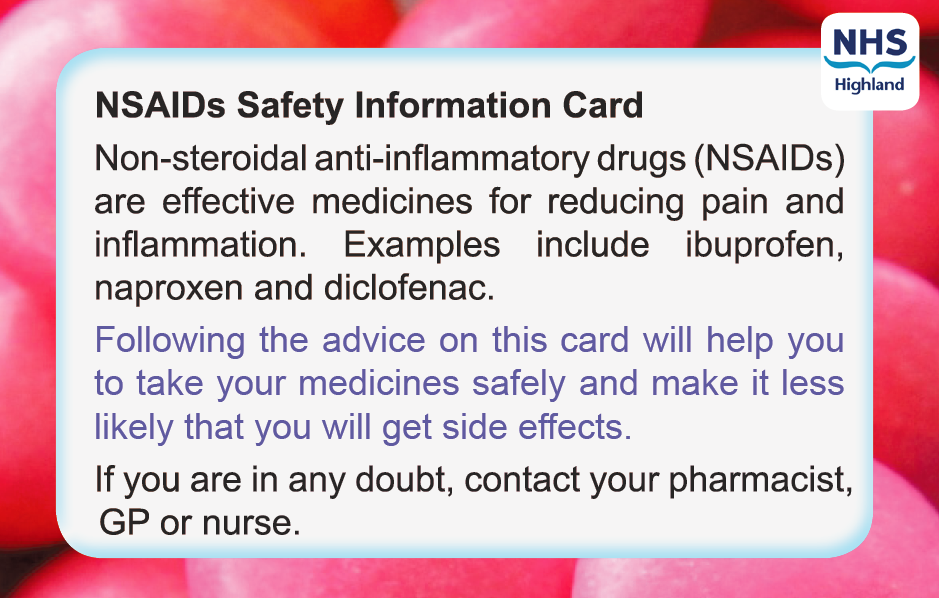 Reverse: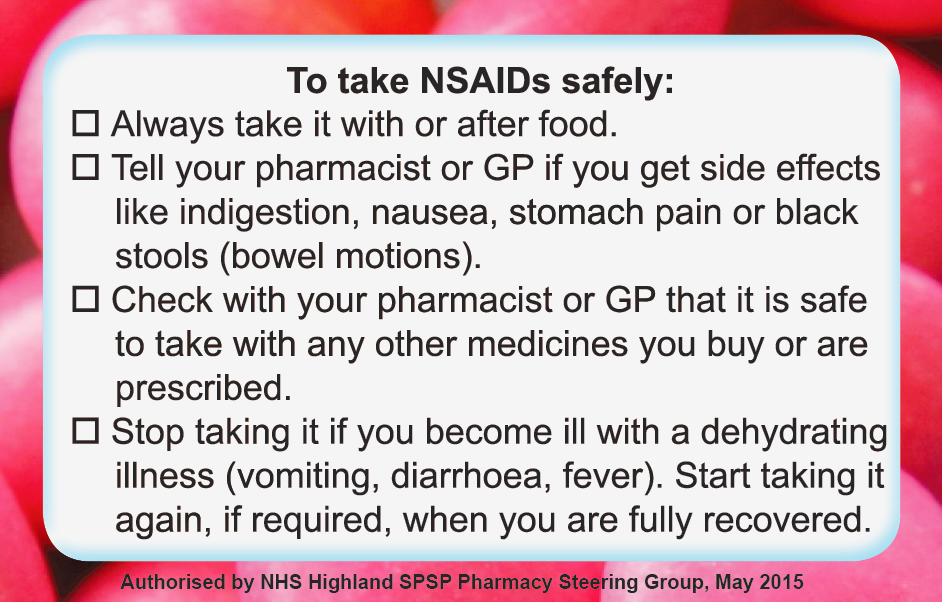 